Муниципальное автономное учреждение дополнительного образованияЦентр развития творчества «Левобережный» г. ЛипецкаАвтономная некоммерческая организация«Центр социальных инициатив «Маяк»Протоколзаседания жюри открытого регионального дистанционного конкурса рисунков и фотографий«Все цветы мира – мамам и бабушкам!»от 30.03.2022Члены жюри:Грищенко Е.Н. – преподаватель МБУ ДО «ДХШ № 2 им. В.И. Сурикова» г. Липецка;Бурлей Н.В. – преподаватель МБУ ДО «ДХШ № 1 им. В.С. Сорокина» г. Липецка;Вострикова Л.А. – педагог-организатор МАУ ДО ЦРТ «Левобережный» г. Липецка;Бойцова А.А. – педагог-организатор МАУ ДО ЦРТ «Левобережный» г. Липецка;Кузьминец А.О. – педагог дополнительного образования МАУ ДО ЦРТ «Левобережный» г. Липецка.В конкурсе приняли участие учащиеся дошкольных образовательных учреждений, общеобразовательных учреждений и учреждений дополнительного образования г.   Липецка и Липецкой области (муниципальные районы – Грязинский, Долгоруковский, Елецкий, Задонский, Измалковский, Воловский, Лев-Толстовский, Становлянский, Усманский). На конкурс была представлена 271 творческая работа детей, воспитывающихся в многодетных, малообеспеченных семьях, детей с ограниченными возможностями здоровья (ОВЗ), проживающих в г. Липецке и Липецкой области. Работы были представлены в номинациях «Рисунок» и «Фотография» в трех возрастных категориях: младшая группа – 5-7 лет, средняя группа – 8-12 лет, старшая группа – 13-18 лет. По итогам заседания жюри победителями и призерами конкурса стали:Грамотами за активное участие в конкурсе награждены:Члены жюри: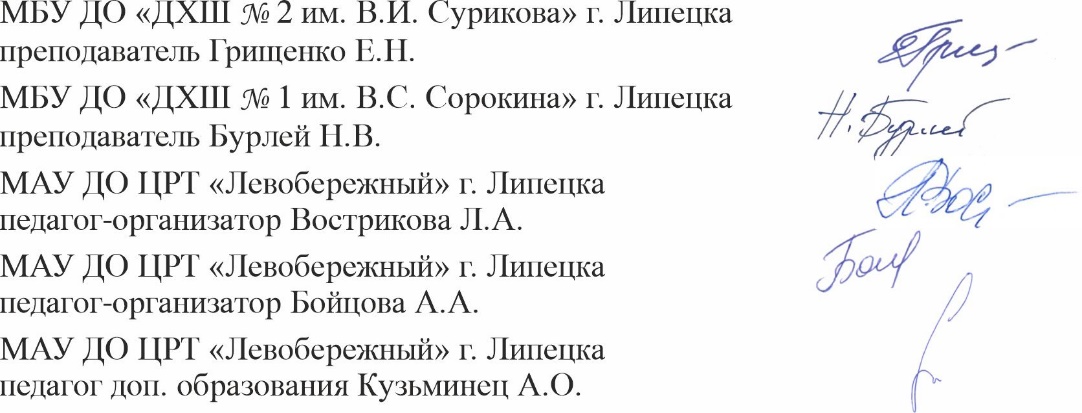 Возрастная категорияНоминацияДиплом,(место)Фамилия, имя участника, название работыОУ, руководительМладшая группа (5-7 лет)РисунокДиплом I степениДемин Сергей «Вместе с мамой»МБДОУ № 12 г. ЛипецкаПанова Ольга АнатольевнаМладшая группа (5-7 лет)РисунокДиплом I степениАжбаков Сергей«Моя бабушка»МБДОУ д/с «Солнышко» с. ДолгоруковоКириченко Ольга  АнатольевнаМладшая группа (5-7 лет)РисунокДиплом I степениАгеева Ника«Букет для мамы»ДОУ № 2 г. ЛипецкаГорина Алена СергеевнаМладшая группа (5-7 лет)РисунокДиплом I степениАжбаков Александр«Прогулка в парке»МБДОУ д/с «Солнышко» с. ДолгоруковоСемина Галина НиколаевнаМладшая группа (5-7 лет)РисунокДиплом I степениВахрушева Татьяна«Букетик для мамочки»МАУ ДО ЦРТ «Левобережный» г. ЛипецкаЧубарова Светлана ВладимировнаМладшая группа (5-7 лет)РисунокДиплом I степениБогомолова Кира«Рыжее счастье»ДОУ № 126 г. ЛипецкаКолесникова Светлана  АнатольевнаМладшая группа (5-7 лет)РисунокДипломII степениШаленная Мария«У бабушки руки золотые»МБОУ «Лицей № 3 им. К.А. Москаленко» г. Липецка Боева Ирина АнатольевнаМладшая группа (5-7 лет)РисунокДипломII степениПузатых Анастасия«Тюльпаны»МБДОУ д/с № 34 г. ЕльцаБутырина Елена СергеевнаМладшая группа (5-7 лет)РисунокДипломII степениТихонова Ника«Рядом с бабушкой»ДОУ № 25 г. ЛипецкаАндреева Юлия АкимовнаМладшая группа (5-7 лет)РисунокДипломII степениКрюков Максим«Букет для мамы»МБДОУ № 21 г. ЛипецкаДемент Виктория НиколаевнаМладшая группа (5-7 лет)РисунокДипломII степениКопков Данил«Моя мама – королева»ДОУ № 133 г. ЛипецкаЛеонова Нелли ВикторовнаМладшая группа (5-7 лет)РисунокДипломII степениСитникова Ульяна«Любимой мамочки портрет»МДОУ № 139 г. ЛипецкаХвостова Нина НиколаевнаМладшая группа (5-7 лет)РисунокДипломII степениСолодков Евгений«Рядом с бабушкой»ДОУ № 25 г. ЛипецкаКудикина Алла АлександровнаМладшая группа (5-7 лет)РисунокДипломII степениЧеркасова Анита«Для вас, любимые»МБДОУ д/с «Росточек» с. Синявка Грязинского р-онаДегтярева Елена АлександровнаМладшая группа (5-7 лет)РисунокДипломII степениБаранов Александр«Букет для мамы»МАОУ СШ № 59 «Перспектива» г. ЛипецкаПаничкина Олеся АркадьевнаМладшая группа (5-7 лет)РисунокДипломII степениЧурсина Арина«Моя бабушка»МАОУ СШ № 59 «Перспектива» г. ЛипецкаПаничкина Олеся АркадьевнаМладшая группа (5-7 лет)РисунокДипломII степениЛукашов Александр«Цветы и праздничный салют для бабушки»МБДОУ № 138 г. ЛипецкаАристова Светлана ВалентиновнаМладшая группа (5-7 лет)РисунокДипломIII степениМихрина Милана«Букет для бабушки»МБДОУ № 116 г. ЛипецкаАбрамова Юлия НиколаевнаМладшая группа (5-7 лет)РисунокДипломIII степениАксенова Полина«Ах, мамины глаза…»МБОУ «Лицей № 3им. К.А. Москаленко» г. Липецка Боева Ирина АнатольевнаМладшая группа (5-7 лет)РисунокДипломIII степениЖданова Алина«Пусть всегда будет мама»МБДОУ № 98 г. ЛипецкаСверчкова Оксана МихайловнаМладшая группа (5-7 лет)РисунокДипломIII степениБудагян Давид«Моей маме»ДОУ № 4 г. ЛипецкаПересыпкина Татьяна Васильевна Младшая группа (5-7 лет)РисунокДипломIII степениАббасова Милана«Мамин портрет»МАОУ СШ № 59 «Перспектива»г. ЛипецкаПаничкина Олеся АркадьевнаМладшая группа (5-7 лет)РисунокДипломIII степениЗамор Егор«Букет для мамы»ДОУ № 18 г. ЛипецкаГаргема Мария ИгоревнаСредняя группа (8-12 лет)РисунокДиплом I степениЛьвова Виолетта«Портрет любимой мамочки»МБОУ «Лицей № 3им. К.А. Москаленко» г. ЛипецкаПахомова Ирина ПятрасовнаСредняя группа (8-12 лет)РисунокДиплом I степениАгеев Петр«Букет для бабушки»МАОУ школа инф. тех. № 26 г. ЛипецкаСафронова Светлана АрсеньевнаСредняя группа (8-12 лет)РисунокДиплом I степениЛазукина Алиса«Портрет мамы»МАУ ДО ЦРТ «Левобережный» г. Липецка Кузьминец Алена ОлеговнаСредняя группа (8-12 лет)РисунокДипломII степениГрешных Снежана«Волшебство красок»МАОУ СШ № 60 г. ЛипецкаКулигина Елена ИвановнаСредняя группа (8-12 лет)РисунокДипломII степениАгеева Дина«Самая любимая»МАОУ школа инф. тех. № 26 г. ЛипецкаСафронова Светлана АрсеньевнаСредняя группа (8-12 лет)РисунокДипломII степениШульга Арина«Портрет мамы»МБУ ДО «ДХШ № 1 им. В.С. Сорокина» г. ЛипецкаБурмыкина Мария АлександровнаСредняя группа (8-12 лет)РисунокДипломII степениАлексеева Дарья«Букет для мамы»МБУ ДО «ДХШ № 1 им. В.С. Сорокина» г. ЛипецкаБурмыкина Мария АлександровнаСредняя группа (8-12 лет)РисунокДипломII степениАзовцева Арина«Букет для мамы»МБУ ДО «ДХШ № 1 им. В.С. Сорокина» г. ЛипецкаЗеновкина Елена СергеевнаСредняя группа (8-12 лет)РисунокДипломIII степениЛьвова Каролина«Портрет любимой мамочки»МБОУ «Лицей № 3 им. К.А. Москаленко» г. ЛипецкаПахомова Ирина ПятрасовнаСредняя группа (8-12 лет)РисунокДипломIII степениСвищев Валентин«Портрет любимоймамочки»МБОУ «Лицей № 3 им. К.А. Москаленко» г. ЛипецкаПахомова Ирина ПятрасовнаСредняя группа (8-12 лет)РисунокДипломIII степениСтавицкая Евангелина«Букет для мамы»МАОУ СШ № 51 г. ЛипецкаГревцев Алексей ПетровичСредняя группа (8-12 лет)РисунокДипломIII степениЛесная Александра«Букет для мамы»МАУ ДО ЦРТ «Левобережный» г. ЛипецкаГахова Анна ВладимировнаСредняя группа (8-12 лет)РисунокДипломIII степениГорбунов Кирилл«Вместе с мамой»МБОУ СШ № 62 г. ЛипецкаКотова Оксана ВладимировнаСредняя группа (8-12 лет)РисунокДипломIII степениГорбунова Магдалина«Венок для мамы»МБОУ «Лицей № 3 им. К.А. Москаленко» г. ЛипецкаПетровская Алена АндреевнаСредняя группа (8-12 лет)РисунокДипломIII степениФролина Ксения«Вместе с мамой»МБОУ СШ № 62 г. ЛипецкаЗаева Наталья ЮрьевнаСтаршая группа (13-18 лет)РисунокДиплом I степениАсташов Павел«В гостях у бабушки»МБОУ ОШ № 25 им. Героя России А.В. Теперика г. Липецка Жукова Наталия НиколаевнаСтаршая группа (13-18 лет)РисунокДиплом I степениПавлюков Алексей«Я и бабушка»МБОУ ОШ № 25 им. Героя России А.В. Теперика г. Липецка Жукова Наталия НиколаевнаСтаршая группа (13-18 лет)РисунокДипломII степениКомиссаров Максим«Анютины глазки для любимой мамы»МАОУ СШ № 60г. ЛипецкаНовосядлая Венера АлибиевнаСтаршая группа (13-18 лет)РисунокДипломII степениСазонов Сергей«Любимая бабушка»МБОУ ОШ № 25 им. Героя России А.В. Теперика г. Липецка Жукова Наталия НиколаевнаСтаршая группа (13-18 лет)РисунокДипломII степениБердникова Дарья«Букет для мамы»МБОУ СОШ № 47 г. ЛипецкаВоробьева Юлия АлександровнаСтаршая группа (13-18 лет)РисунокДипломII степениБышев Иван«Букет пионов для мамы»МАУ ДО ДДТ «Городской»им. С.А. Шмакова г. ЛипецкаТахмазян Яна СергеевнаСтаршая группа (13-18 лет)РисунокДипломIII степениМуминджоноваНушофарин«Портрет мамы»МБУ ДО ЭЦ «ЭкоСфера» г. ЛипецкаГурьева Елена ВикторовнаСтаршая группа (13-18 лет)РисунокДипломIII степениОстроумова Евгения«Радость»МБУ ДО ЭЦ «ЭкоСфера» г. ЛипецкаГурьева Елена ВикторовнаСтаршая группа (13-18 лет)РисунокДипломIII степениКузнецов Максим«Пылают счастьем красные тюльпаны»МБОУ ДО ЦРТ «Сокол»г. ЛипецкаСоломыкинаЛюбовь Валентиновна Старшая группа (13-18 лет)РисунокДипломIII степениГригорьева Анастасия«Моя мама»МБОУ ОШ № 25 им. Героя России А.В. Теперика г. ЛипецкаЛогунова Ирина НиколаевнаСтаршая группа (13-18 лет)РисунокДипломIII степениКутовая Виктория«Букет роз»МАУ ДО ДДТ «Городской»им. С.А. Шмакова г. ЛипецкаТахмазян Яна СергеевнаМладшая группа (5-7 лет)ФотографияДиплом I степениСтрельников Михаил«Моя бабушка»МБДОУ № 18 г. ЛипецкаДавыдова Ольга ВасильевнаМладшая группа (5-7 лет)ФотографияДипломII степениГребенщикова Диана«Моя бабуля»ДОУ № 76 г. ЛипецкаАгафонова Ирина АлександровнаМладшая группа (5-7 лет)ФотографияДипломII степениПаршенцева Ева«Рядом с бабушкой»МБДОУ № 18 г. ЛипецкаСысоева Наталья ВалентиновнаМладшая группа (5-7 лет)ФотографияДипломIII степениГубина Валерия«Мамочка моя»ДОУ № 76 г. ЛипецкаОсипова Наталья АнатольевнаМладшая группа (5-7 лет)ФотографияДипломIII степениЯкубов Тимур«Рядом с бабушкой»МБДОУ д/с «Журавленок»г. УсманьКопцева Любовь ИвановнаМладшая группа (5-7 лет)ФотографияДипломIII степениВоротынцев Лукьян«Мама – это лучик света. Мама – этозначит ЖИЗНЬ!»МБДОУ № 136 г. ЛипецкаВереникина Елена ПавловнаДемина Екатерина НиколаевнаСредняя группа (8-12 лет)ФотографияДиплом I степениДегтев Матвей«Вместе с мамой»МБОУ СШ № 62 г. ЛипецкаБритвина Галина НиколаевнаСредняя группа (8-12 лет)ФотографияДипломII степениШаломеев Матвей«Весеннеенастроение»МБОУ СШ № 31 г. ЛипецкаНесмеянова Инна СергеевнаСредняя группа (8-12 лет)ФотографияДипломII степениХлопунов Глеб«Букет для мамы»МБУ ДО ЭЦ «ЭкоСфера»г. ЛипецкаАбросичкина Ирина ГеоргиевнаСредняя группа (8-12 лет)ФотографияДипломIII степениЕршова Василиса«Золотые мамины руки»МБОУ «СШ с. Становое»Крамзина Вера ВикторовнаСтаршая группа (13-18 лет)ФотографияДиплом I степениЖуравлев Вадим«Мамины руки не знают скуки!»ГОАОУ «ЦОРиО» г. ЛипецкаДанилова Светлана НиколаевнаСтаршая группа (13-18 лет)ФотографияДипломII степениТонких Артем«Моя мама –рукодельница»МБОУ СШ № 62 г. ЛипецкаКотова Оксана ВладимировнаСтаршая группа (13-18 лет)ФотографияДипломIII степениГорбунов Андрей«У бабушки – руки золотые!»МБОУ СШ № 62 г. ЛипецкаКотова Оксана ВладимировнаВозрастная категорияНоминацияФамилия, имя участника, название работыОУ, руководительМладшая группа (5-7 лет)РисунокНазлуханян Карина«Весна, весна на улице…»МБДОУ д/с «Солнышко» с. ДолгоруковоЕфремова Наталья ЕвгеньевнаМладшая группа (5-7 лет)РисунокСелянин Никита«Моя мамочка»МБДОУ д/с «Солнышко» комб. вида с. Казаки Елецкого р-она Дятлова Юлия ВалерьевнаМладшая группа (5-7 лет)РисунокГасымова Мерьям«Подарки для мамы»МБДОУ д/с № 34 г. ЕльцаКоскина Наталья МихайловнаМладшая группа (5-7 лет)РисунокИованович Виктория«Для самой лучшей»МБДОУ № 98 г. ЛипецкаЧипига Екатерина Сергеевна Елтанская Наталья ПавловнаМладшая группа (5-7 лет)РисунокЛащенкова Ольга«Весеннее настроение»ДОУ № 139 г. ЛипецкаМартынец Ольга ВикторовнаМладшая группа (5-7 лет)РисунокБоева Арина«Цветы для мамы»ДОУ № 4 г. ЛипецкаКостина Надежда НиколаевнаМладшая группа (5-7 лет)РисунокЛунева Полина«Цветы для бабушки»ДОУ № 133 г. ЛипецкаПерцева Анастасия ВалерьевнаМладшая группа (5-7 лет)РисунокШевцов Александр«Пусть всегда будет мама!»МБДОУ д/с «Росточек» с. Синявка Грязинского р-онаЯзынина Екатерина ВячеславовнаМладшая группа (5-7 лет)РисунокМакаров Даниил«Мама – Весна»МБОУ СШ № 31 г. ЛипецкаМаркова Елена ВладимировнаМладшая группа (5-7 лет)РисунокГорьковой Святослав«Все краски жизни для тебя»МБДОУ д/с № 34 г. ЕльцаГамаюнова Людмила МихайловнаМладшая группа (5-7 лет)РисунокБолотов Дмитрий«Мамин портрет»МБДОУ № 18 г. ЛипецкаДавыдова Ольга ВасильевнаМладшая группа (5-7 лет)РисунокОмельченко Кира«Цветы для мамы»МБОУ СШ № 41им. М.Ю. Лермонтова г. ЛипецкаИванова Елена АнатольевнаМладшая группа (5-7 лет)РисунокВоробьев Артем«Приходите к нам на чай»МБДОУ № 138 г. ЛипецкаСалимова Оксана АлександровнаСредняя группа (8-12 лет)РисунокКомбарова Олеся«Подарок маме»МБУ ДО ЭЦ «ЭкоСфера» г. ЛипецкаГурьева Елена ВикторовнаСредняя группа (8-12 лет)РисунокНауменко Марина«Моя мама сестра милосердия»МАОУ СШ № 51 г. ЛипецкаГревцев Алексей ПетровичСредняя группа (8-12 лет)РисунокБельчанинова Виталия«Вместе с мамой»МБОУ СШ № 31 г. ЛипецкаМаркова Елена ВладимировнаСредняя группа (8-12 лет)РисунокРаимбердиева Нелли«Букет для мамы»МБОУ «Лицей № 3 им. К.А. Москаленко» г. ЛипецкаНемтинова Юлия ВладимировнаСредняя группа (8-12 лет)РисунокКондрашкин Ростислав«Моей любимоймамочке»МБОУ «СОШ с. Афанасьево»Измалковского р-онаБирюкова Ольга ИвановнаСредняя группа (8-12 лет)РисунокПанарина Ольга«Моя бабушка»МБОУ СШ № 41 им. М.Ю. Лермонтова г. ЛипецкаИванова Елена АнатольевнаСредняя группа (8-12 лет)РисунокШабанов Матвей«Любимая бабушка»МАОУ СШ № 60 г. ЛипецкаКатасанова Ирина ИвановнаСтаршая группа (13-18 лет)РисунокГубкина Анастасия«Открытка к празднику»МБУ ДО ЭЦ «ЭкоСфера» г. ЛипецкаГурьева Елена ВикторовнаСтаршая группа (13-18 лет)РисунокЯкушина Лилия«Цветы для мамы»МБУ ДО ЭЦ «ЭкоСфера» г. ЛипецкаГурьева Елена ВикторовнаСтаршая группа (13-18 лет)РисунокСтолярова Маргарита«Мамина профессия»МАУ ДО ЦРТ «Левобережный» г. ЛипецкаГахова Анна ВладимировнаСтаршая группа (13-18 лет)РисунокВоробьева Дарья«Букет для мамы»МБОУ им. Л.Н. Толстого п. Лев ТолстойХолодкова Марина АлександровнаМладшая группа (5-7 лет)ФотографияПшеничниковаЕлизавета«Моя мама –рукодельница»МБДОУ д/с № 34 г. ЕльцаМельник Елена ВасильевнаМладшая группа (5-7 лет)ФотографияВоротникова Ульяна«Мамочка моя»ДОУ № 4 г. ЛипецкаКостина Надежда НиколаевнаМладшая группа (5-7 лет)ФотографияПисарев Иван«Мамочка любимая»ДОУ № 4 г. ЛипецкаКостина Надежда НиколаевнаМладшая группа (5-7 лет)ФотографияКондратов Даниил«Вместе с мамой»ДОУ № 138 г. ЛипецкаНиколаенкова Тамара МихайловнаСредняя группа (8-12 лет)ФотографияДымовских Мария«Букет для мамы»МБОУ СШ № 33 им. П.Н. Шубина г. ЛипецкаДавыдова Любовь ВладимировнаСтаршая группа (13-18 лет)ФотографияРаимбердиева Карина«Открытка кпразднику»МБОУ «Лицей № 3им. К.А. Москаленко» г. ЛипецкаПетровская Алена Андреевна